Отчет по воспитательной работеМБОУ «Маловская средняя общеобразовательная школа»за 1и 2 кварталы 2022 года- муниципальные  конкурсы, - 13 победителей (приложение №2)  - республиканские конкурсы, соревнования –1 победитель (приложение №1)- всероссийские конкурсы, соревнования  – 17 призеров и победителей конкурсов (приложение №1) Мероприятия МБОУ «Маловская СОШ» 1 четверть (сентябрь, октябрь)Исполнитель Кошелева Л.П.№МероприятияСроки проведенияОтветственныеОхват1Тематические классные часы цикла «День воинской славы России»ЯнварьКлассные руководители5-11 классы2Классные часы «900 дней мужества»Январь Классные руководители5-11 классы3Книжная выставка «Блокада Ленинграда»ЯнварьБиблиотекарь5-11 классы4Уроки мужества «Непокоренные»ЯнварьУчителя истории и обществознания5-11 классы5Акция «Горький хлеб блокады»Январь музей5-11 классы6Классные часы к дню памяти жертв Холокоста «Холокост- память поколений»ЯнварьКлассные руководители5-11 классы7Уроки мужества «Холокост! Как это было…»Январь Учителя истории и обществознания5-11 классы8Книжная выставка «И помнить больно, и забыть нельзя!»ЯнварьБиблиотекарь5-11 классы9Классные часы «Героический Сталинград»ФевральКлассные руководители5-11 классы10Уроки мужества «От Сталинграда- к великой Победе»ФевральУчителя истории и обществознания5-11 классы11Классные часы «Сагаалган-праздник Белого месяца»ФевральКлассные руководители5-11 классы12Тематические уроки на уроках бурятского языка «Сагаалган. Традиции и обычаи бурят»ФевральЖамбалова Б.Б.5-11 классы13Классные часы, посвященные к дню защитника Отечества «К подвигу солдата сердцем прикоснись!»ФевральКлассные руководители5-11 классы14Классные часы «Широкая Масленица»МартКлассные руководители5-11 классы15Классные часы к международному женскому дню «8 марта - прекрасный праздник»МартКлассные руководители5-11 классы16Классные часы по ЗОЖ «Путешествие по стране Здоровье»МартКлассные руководители5-11 классы17Тематические классные часы «День космонавтики»АпрельКлассные руководители5-11 классы18Классные часы «Чернобыль. Город, которого нет…»АпрельКлассные руководители5-11 классы19Уроки мужества «Атомная трагедия ХХ века»АпрельУчителя истории и обществознания5-11 классы20Флешмоб «За вас братья»Март 2022СДК, школа1-11 класс (65% - 116)21Видеопоздравление с «8 марта»Март 2022Учителя начальных классов1-4 класс – 100%22Интеллектуальный марафон «Умники и умницы»Февраль 2022Учителя начальных классов1-4 класс – 100%23Путешествие в микромир растений (Работа с цифровым микроскопом)Февраль 2022Руководитель центра «Точка роста», педагог организатор5-7 кл - 3710-11кл - 1324Игровая программа  "В гостях у природы"  (Работа с цифровым микроскопом)Февраль 2022Руководитель центра «Точка роста», педагог организатор2-4 кл - 6325Игровая программа "В мире техники и транспорта"(моделирование самолетов)Февраль 2022Руководитель центра «Точка роста», педагог организатор1-4 кл - 8326Интеллектуальный конкурс "Умники и умницы"Март 2022Руководитель центра «Точка роста», педагог организатор5-6 кл - 2027Всероссийская  образовательная  акция  "Урок цифры" "Цифровое искусство: музыка и  IT"Март 2022Руководитель центра «Точка роста», педагог организатор9-11кл - 3028IХ международный дистанционный конкурс «Старт» по химии, биологии, географии. Март 2022Руководитель центра «Точка роста», педагог организатор6,7,9 кл - 1629Всероссийский патриотический проект "Парта героя"Март 2022Администрация школы, педагог библиотекарь1-11кл30УРОК в честь воссоединения Крыма с Россией «Крымская весна. Мы вместе!»Март 2022Классные руководители7-11 кл31Выездная биологическая школа. (Бурятский государственный университет им. Д. Банзарова)Апрель 2022Администрация школы7-8 кл - 2032в районом конкурсе "Ученик года"Апрель 2022Администрация школыАрхипова Света, ученица 9 класса стала победителем в номинации "Открытие года", 33Районный конкурс "Безопасное колесо"; Май 2022Педагог организатор, кл. руководительКоманда 5 класса – 1 место34Районная  военно-патриотическая игра     "Победа",Май 2022Педагог организатор, кл. руководительУчащиеся 8 класса заняли 2 место, стали победителями в номинации " Первая медицинская помощь" и "Оружие Победы";35Районная  игра "Орленок" , Май 2022Педагог организатор, кл. руководитель6, 7 классы стали победителями в номинации " Историческая викторина"36В районной  военно-патриотической игре "Зарница"Май 2022Педагог организатор, кл. руководителиКоманды 5 и 4 классов  стали победителями в номинации "Разведка",   "Строевая подготовка" .№МероприятиеКол-воЧислоМесто проведенияГрамоты, дипломы1.Линейка, посвященная дню знаний «И снова зовет нас звонок на урок»01.09.20222.Интеллектуальная игра «210 лет Бородинскому сражению»12 чел.9-10 классы07.09.2022Актовый зал школы1 место – 9 класс2 место-10 класс3.Интеллектуальная игра «Грамоделы», посв. Международному дню грамотности.5,6, 7 классы09.09.2022Актовый зал школы1 место 6, 7 класс2 место5 класс4.Час безопасности «Это надо знать»3 класс, 24 человека12.09.2022Начальная школа5.В рамках месячника безопасности уроки «Основы безопасности жизнедеятельности»,Урок – мужества Пожарные герои нашей страны» (Бакшеев А.А.)104 классы08.09.2022Начальные классы6.Интерактивная игра «Морской бой», посвященная окончанию 2 мировой войны35 чел06.09.2022Актовый зал школы1 место  8 класс2 место 9 класс7.Всероссийская Акция «Диктант Победы»25 чел.03.09.20228.Участие  в сельскохозяйственной выставке «Урожай 2022» 74 чел.11.09.2022Площадь ДКсертификаты9.В рамках проекта «Бурятия на 100», проведено интеллектуально – спортивное мероприятие «Сильные, смелые, ловкие, умелые»5-11классы, 86 чел16.09.2022Площадка школы10.Урок «Осторожно с огнем» (встреча с инструктором 21- го Баунтовского пожарного отряда)1-4 классы86 чел.20 сентября Начальная школа11.Тематический час «Вместе против Террора» (встреча со специалистом Вневедомственной охраны)7-11 классы,45 чел.23 сентября Актовый зал школы 12.Участие в акции «Добрые сердца», посвященной Дню пожилого человека62 чел.22-23 сентября13.Участие в акции «Благодарность солдату» (рисунки, письма)95 чел.25.09-10.1014.Участие в районных соревнованиях по легкой атлетике 8-11 класс29 сентябряЦентральный стадион с. Багдарин15.День самоуправления, посвященный дню учителя5-11 классы07 октябряМБОУ «Маловская СОШ»16.Участие в месячнике , посв. дню бурятского языка (конкурс рисунков, стихов, просмотр видео фильмов, участие в викторинах, конкурсах)(план)1-11 классы1-28 октябряМБОУ «Маловская СОШ»17.Встреча со специалистами пожарной охраны 21  - го Баунтовского участка5-11 класс13 октября18.Участие в акции «Тепло из дома» (письма солдатам, рисунки)1-11 классоктябрь19.Участие в Республиканском, заочном этапе 17 Межрегиональной олимпиады по БайкаловедениюВолчугова Людмила 6 класс (23 балла)Матвеев  Николай 6 класс (15 баллов)Воробьева София, 10 класс Поносова Ирина 10 класс(Всем сертификаты)20.Участие в районном празднике «Бурятия, солнечный край»Номинация: - «Прекрасные строки»- «Волшебные руки»-«Золотая кисточка»-Конкурс бурятских блюд 1-11классы7-25 октябряЦДО(Положение)21.Всероссийский урок Победы (05 мая – 22 июня 2022 года)14 апреляСертификат участникаВолкова Ольга Николаевна22.Школьные  соревнования по мини футболу5-11 классы18 октябряШкольный стадион1 место 10-11 классы2 место 8 класс 3 место 5-6 классы23.Анкетирование по качеству питания1-11 классы12.10- 17.101-4 класс (онлайн)5-11 классы письменно24.Участие в Республиканском экологическом фестивале «Земля снежного барса»8-1015.10-25.10Грамоты25.Участие в районном конкурсе «День бурятского языка»1-4октябрь2 место Васяева Татьяна, 3 место Шаликова Вероника, 3 место Козулина Виолетта, 3 место Говенько Кира, 1 место Суханова Василиса26.Создание комнаты детских инициатив1-5октябрь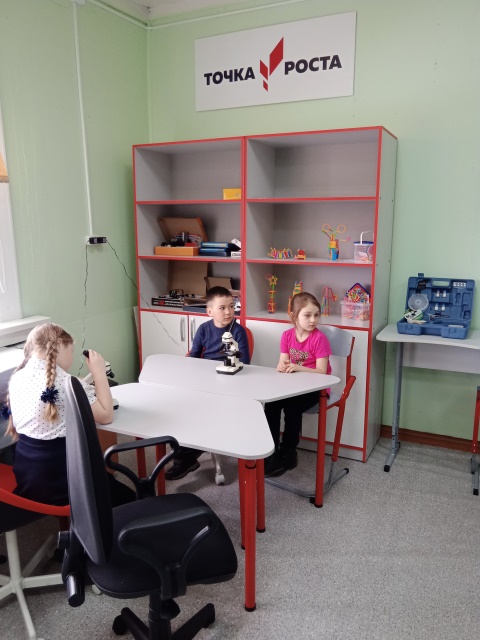 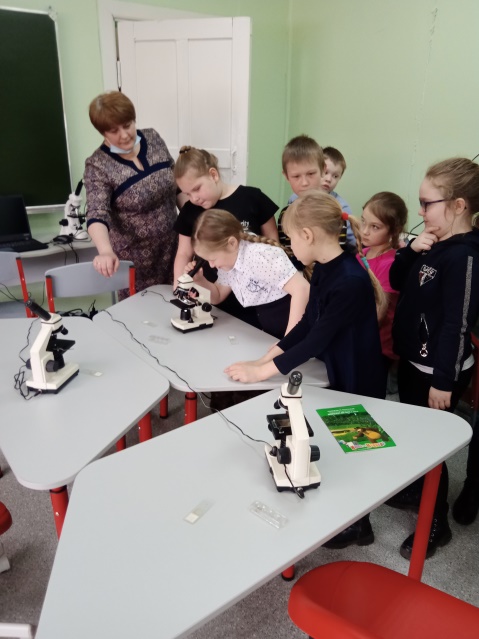 Урок «Мир под микроскопом»Урок «Мир под микроскопом»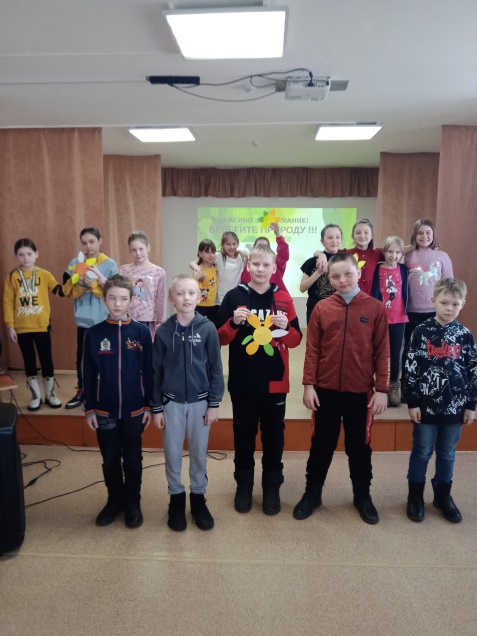 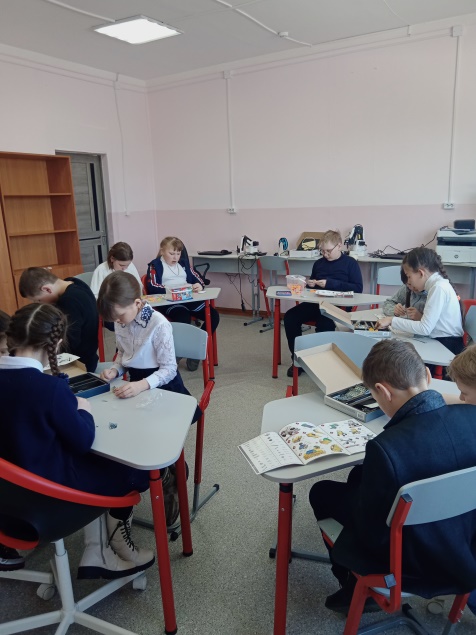 Экологический час «В гостях у природы»Урок «Хочу все знать»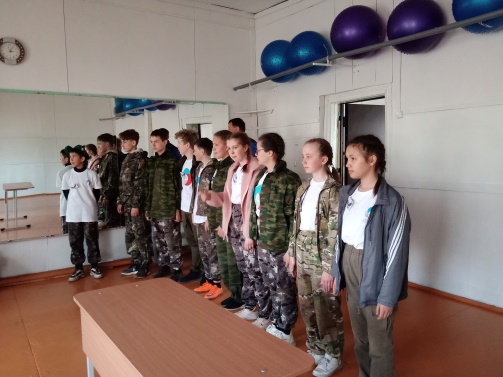 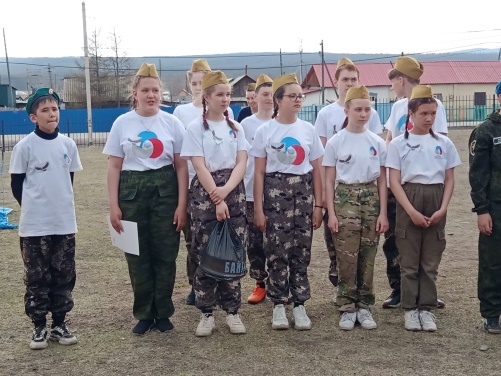 Районная игра «Зарница»Районная игра «Зарница»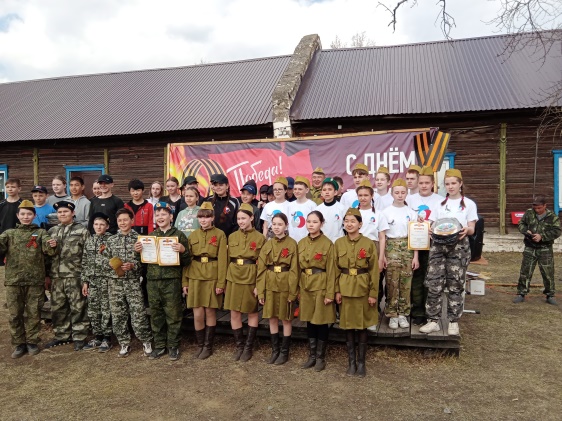 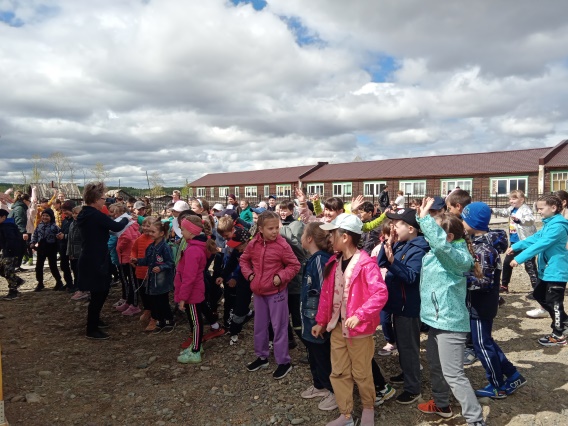 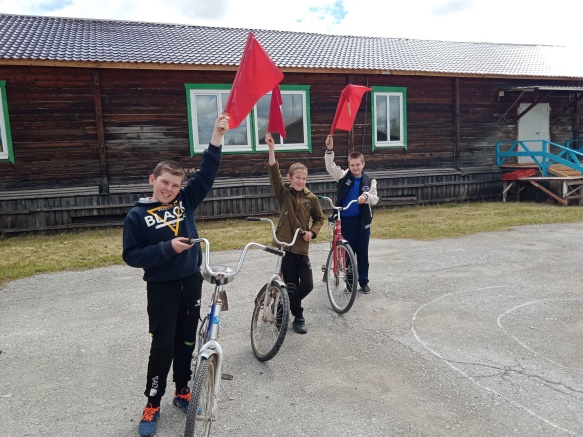 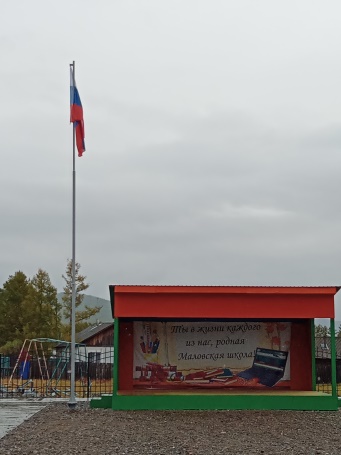 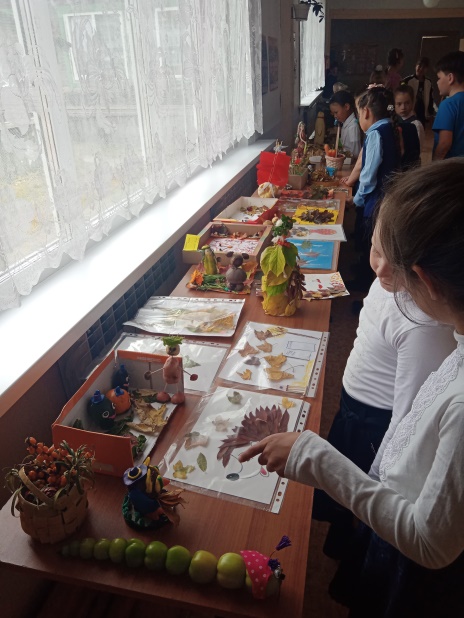 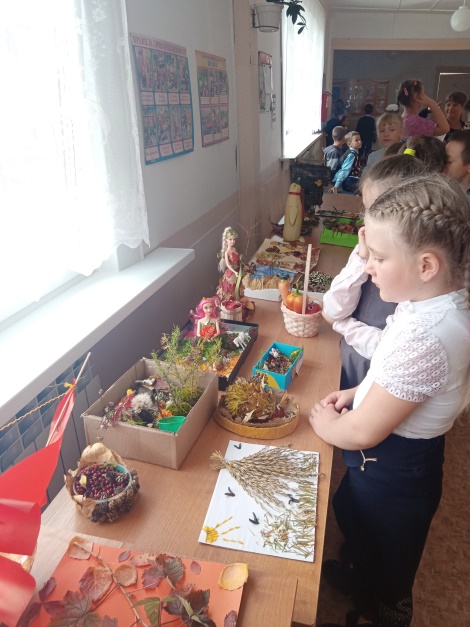 Участие в выставке –ярмарке «Урожай -2022»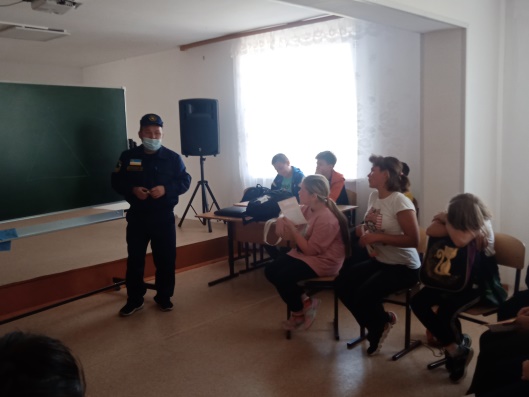 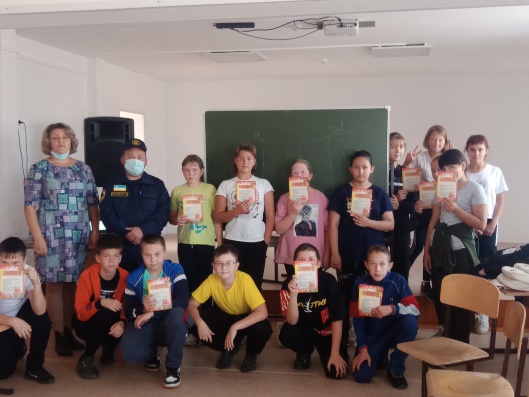 Час безопасности «Осторожно с огнем»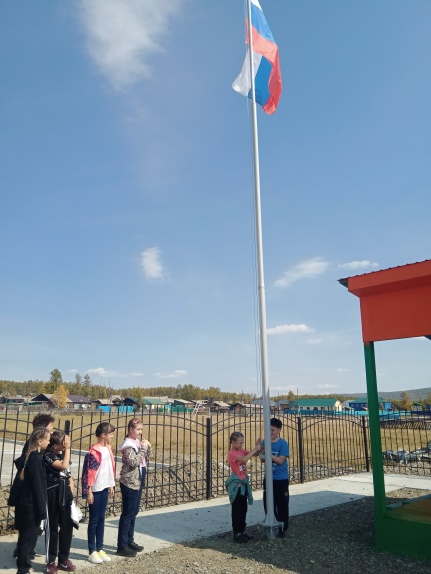 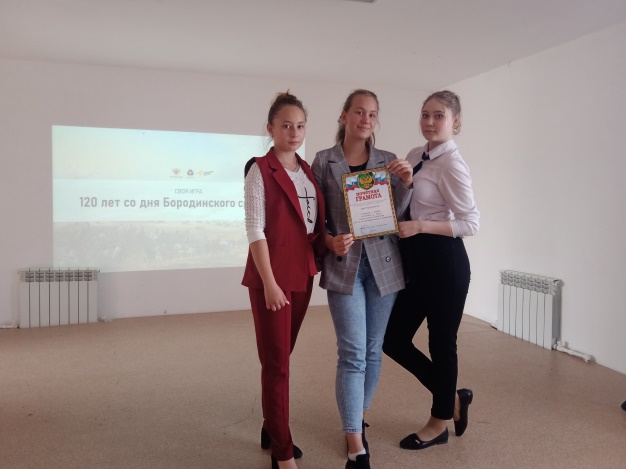 Поднятие Государственного флагаИнтеллектуальная игра «210 лет со дня Бородинского сражения»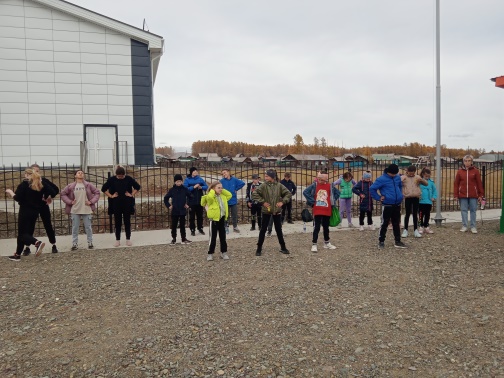 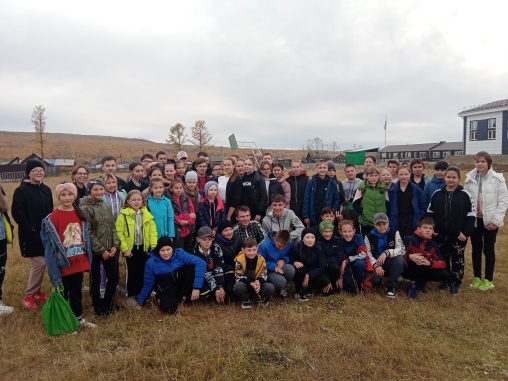 Интеллектульно – спортивный праздник «Ловкие, смелые, умные, умелые»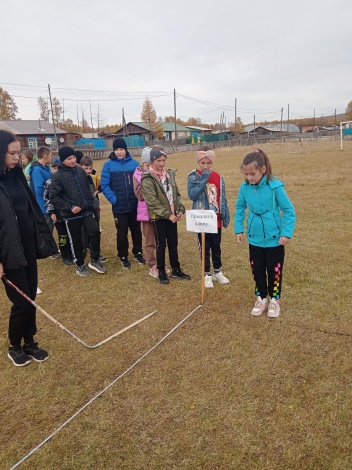 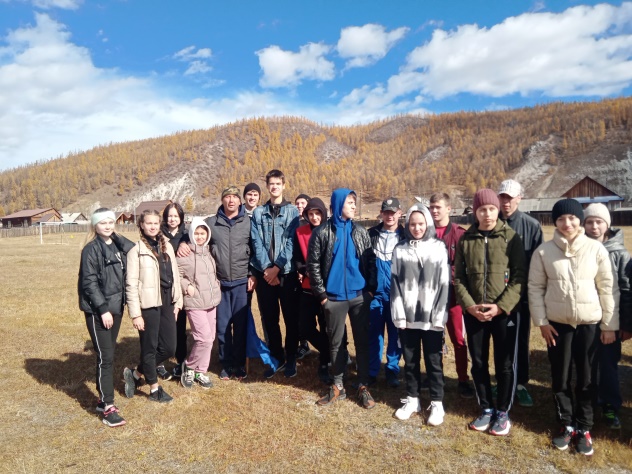 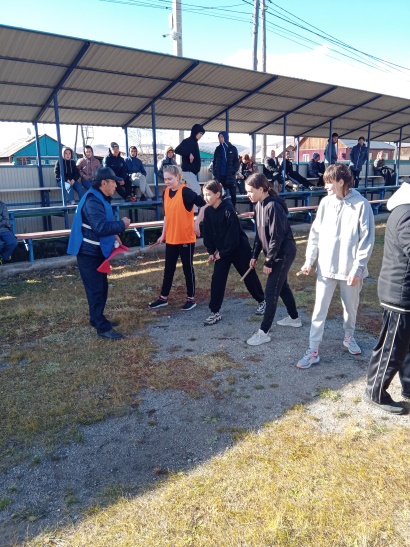 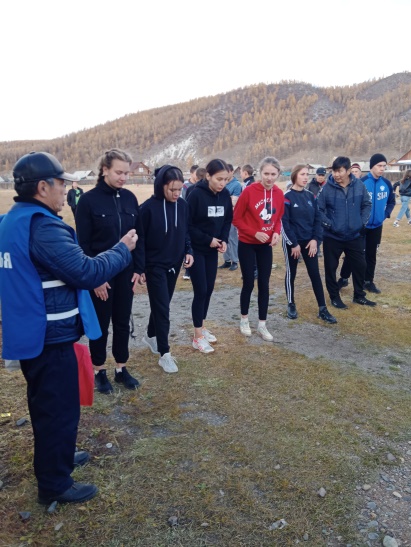 Районные соревнования по легкой атлетике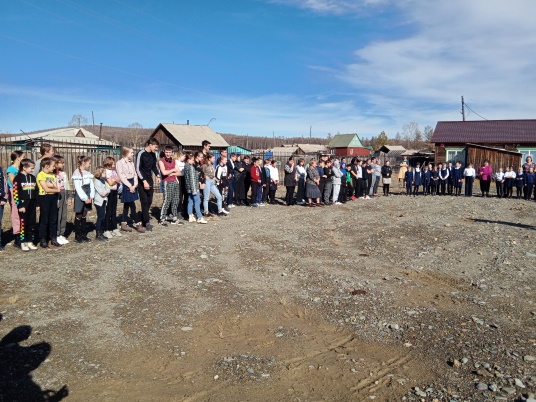 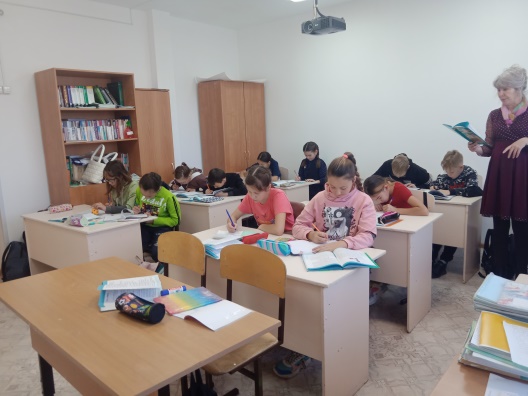 Пожарная эвакуация Акция «Добрые сердца», посв. Дню пожилого человека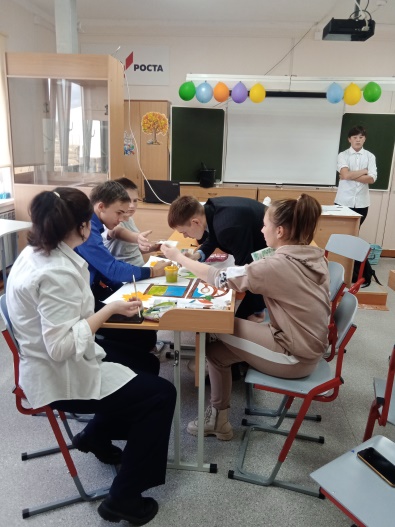 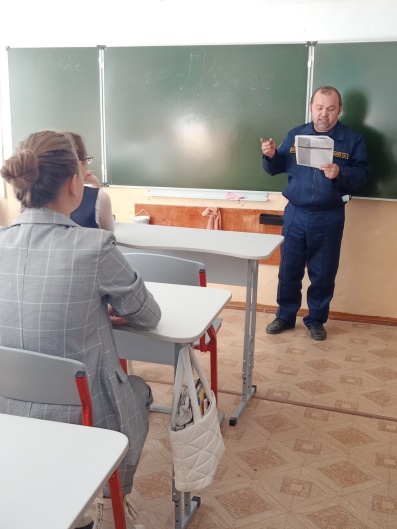 Интеллектуальная игра «Грамоделы»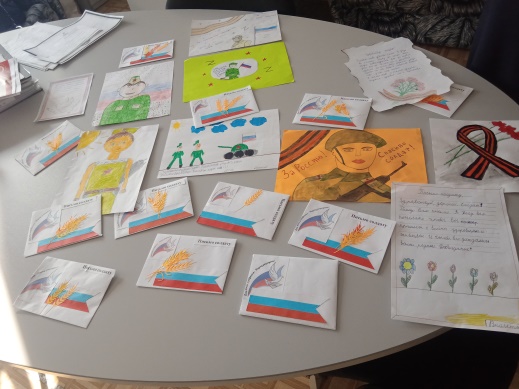 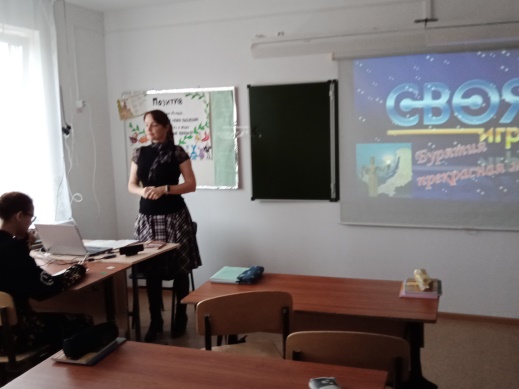 Акция «Тепло из дома»Своя игра «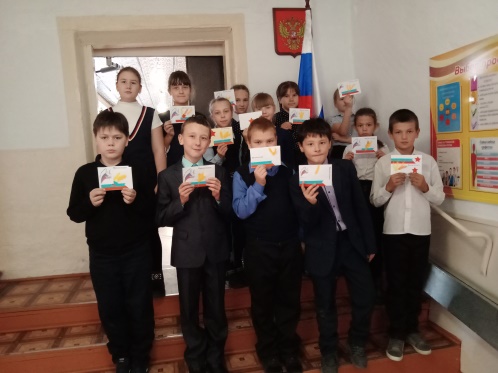 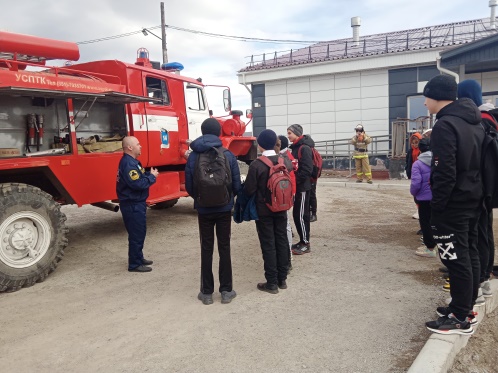 Акция «Письмо солдату»Акция «Папин день»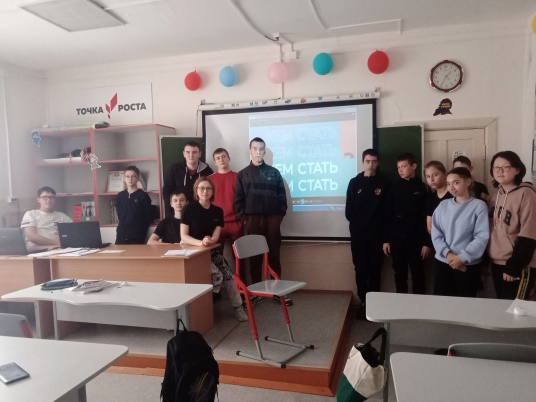 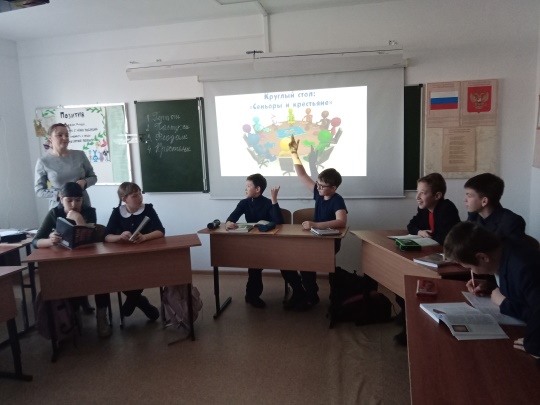 Урок «Проектория»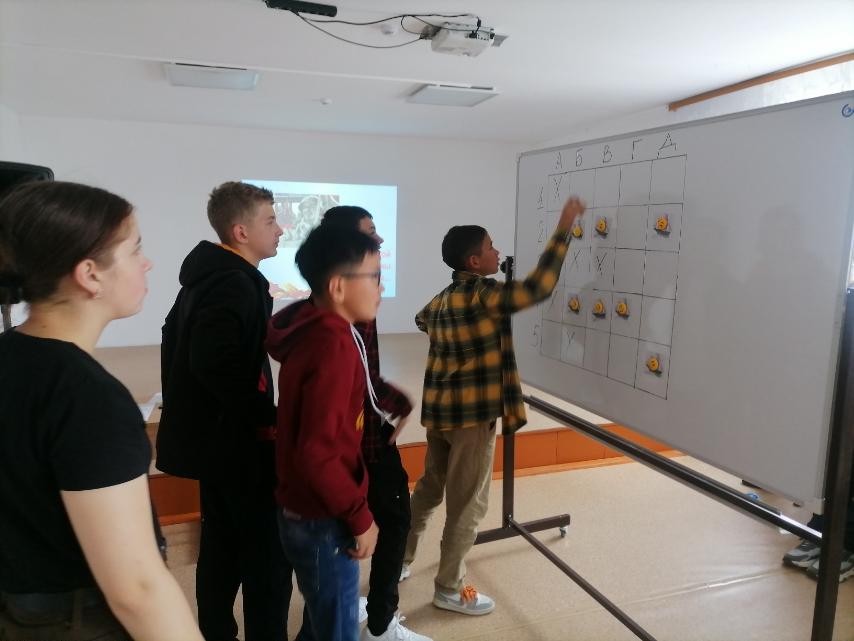 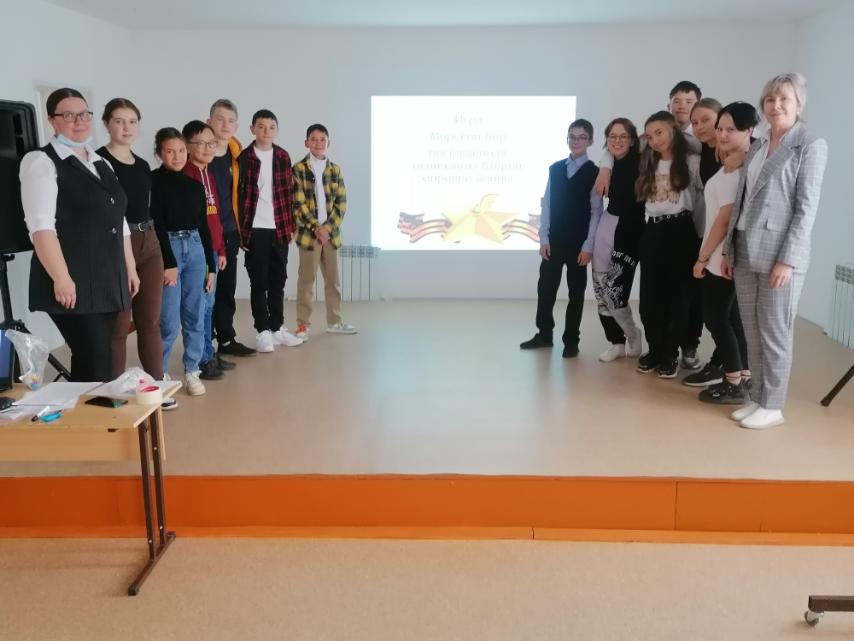 Интеллектуальная игра «Морской  бой»Интеллектуальная игра «Морской бой»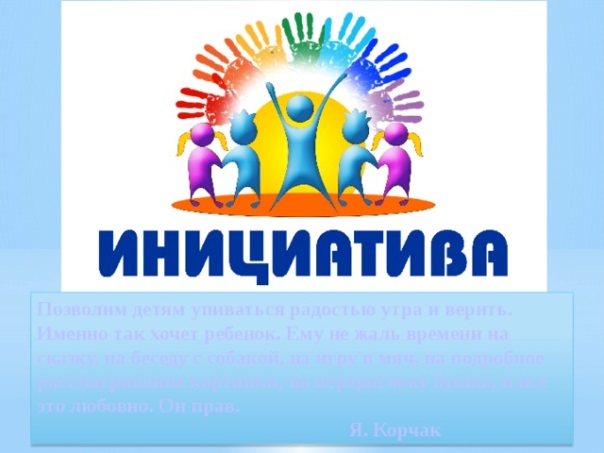 Создание комнаты детских инициатив